ОПИСАНИЕ МЕСТОПОЛОЖЕНИЯ ГРАНИЦОПИСАНИЕ МЕСТОПОЛОЖЕНИЯ ГРАНИЦОПИСАНИЕ МЕСТОПОЛОЖЕНИЯ ГРАНИЦТерриториальная Зона застройки индивидуальными жилыми домами и малоэтажными жилыми домами  (Ж-1)Территориальная Зона застройки индивидуальными жилыми домами и малоэтажными жилыми домами  (Ж-1)Территориальная Зона застройки индивидуальными жилыми домами и малоэтажными жилыми домами  (Ж-1)(наименование объекта, местоположение границ которого описано (далее - объект)(наименование объекта, местоположение границ которого описано (далее - объект)(наименование объекта, местоположение границ которого описано (далее - объект)Раздел 1Раздел 1Раздел 1Сведения об объектеСведения об объектеСведения об объекте№ п/пХарактеристики объектаОписание характеристик1231Местоположение объекта446185, Самарская обл, Большеглушицкий р-н, Каралык с2Площадь объекта +/- величина погрешности определения площади(Р+/- Дельта Р)808673 кв.м ± 228 кв.м3Иные характеристики объектаОсновной вид разрешенного использования:Для индивидуального жилищного строительства, Для ведения личного подсобного хозяйства (приусадебный земельный участок), Блокированная жилая застройка, Хранение автотранспорта, Коммунальное обслуживание, Предоставление коммунальных услуг, Административные здания организаций, обеспечивающих предоставление коммунальных услуг, Оказание услуг связи, Амбулаторно-поликлиническое обслуживание, Дошкольное, начальное и среднее общее образование, Парки культуры и отдыха, Общественное питание, Обеспечение внутреннего правопорядка, Историко-культурная деятельность, Земельные участки (территории) общего пользования, Улично-дорожная сеть, Благоустройство территории, Ведение огородничества, Ведение садоводстваУсловно разрешенный вид разрешенного использования:Малоэтажная многоквартирная жилая застройка, Обслуживание жилой застройки, Оказание социальной помощи населению, Общежития, Бытовое обслуживание, Стационарное медицинское обслуживание, Объекты культурно-досуговой деятельности, Осуществление религиозных обрядов, Религиозное управление и образование, Государственное управление, Представительская деятельность, Обеспечение деятельности в области гидрометеорологии и смежных с ней областях, Амбулаторное ветеринарное обслуживание, Деловое управление, Рынки, Магазины, Банковская и страховая деятельность, Гостиничное обслуживание, Объекты дорожного сервиса, Заправка транспортных средств, Обеспечение дорожного отдыха, Автомобильные мойки, Ремонт автомобилей, Выставочно-ярмарочная деятельность, Обеспечение занятий спортом в помещениях, Площадки для занятий спортом, Оборудованные площадки для занятий спортом, Стоянки, Общее пользование водными объектами, Гидротехнические сооруженияРаздел 2Раздел 2Раздел 2Раздел 2Раздел 2Раздел 2Сведения о местоположении границ объектаСведения о местоположении границ объектаСведения о местоположении границ объектаСведения о местоположении границ объектаСведения о местоположении границ объектаСведения о местоположении границ объекта1. Система координат МСК - 631. Система координат МСК - 631. Система координат МСК - 631. Система координат МСК - 631. Система координат МСК - 631. Система координат МСК - 632. Сведения о характерных точках границ объекта2. Сведения о характерных точках границ объекта2. Сведения о характерных точках границ объекта2. Сведения о характерных точках границ объекта2. Сведения о характерных точках границ объекта2. Сведения о характерных точках границ объектаОбозначениехарактерных точек границКоординаты, мКоординаты, мМетод определения координат характерной точки Средняя квадратическая погрешность положения характерной точки (Мt), мОписание обозначения точки на местности (при наличии)Обозначениехарактерных точек границХYМетод определения координат характерной точки Средняя квадратическая погрешность положения характерной точки (Мt), мОписание обозначения точки на местности (при наличии)123456н1299025.671419392.69Картометрический метод0.10–н2299011.721419441.33Картометрический метод0.10–н3298997.761419490.00Картометрический метод0.10–н4299066.101419488.43Картометрический метод0.10–н5299077.021419546.48Картометрический метод0.10–н6299010.681419733.62Картометрический метод0.10–н7299208.001419956.22Картометрический метод0.10–н8299131.701420048.90Картометрический метод0.10–н9299159.131420168.46Картометрический метод0.10–н10299127.451420216.23Картометрический метод0.10–н11299095.611420206.55Картометрический метод0.10–н12299086.971420229.37Картометрический метод0.10–н13299033.741420210.16Картометрический метод0.10–н14299020.961420237.17Картометрический метод0.10–н15299063.661420257.19Картометрический метод0.10–н16299043.561420331.05Картометрический метод0.10–н17299060.541420334.92Картометрический метод0.10–н18299031.721420374.59Картометрический метод0.10–н19299042.521420378.62Картометрический метод0.10–н20299034.501420396.41Картометрический метод0.10–н21299021.241420389.79Картометрический метод0.10–н22299009.571420403.32Картометрический метод0.10–н23298991.531420413.72Картометрический метод0.10–н24298976.551420475.11Картометрический метод0.10–н25298983.991420476.10Картометрический метод0.10–н26299015.941420469.51Картометрический метод0.10–н27299048.961420449.18Картометрический метод0.10–н28299069.641420425.53Картометрический метод0.10–н29299079.161420411.54Картометрический метод0.10–н30299102.451420379.02Картометрический метод0.10–н31299116.651420376.41Картометрический метод0.10–н32299139.871420377.64Картометрический метод0.10–н33299185.931420391.63Картометрический метод0.10–н34299174.791420426.81Картометрический метод0.10–н35299037.211420586.01Картометрический метод0.10–н36298939.301420548.61Картометрический метод0.10–н37298864.611420536.45Картометрический метод0.10–н38298851.271420564.77Картометрический метод0.10–н39298880.831420571.39Картометрический метод0.10–н40298909.801420570.78Картометрический метод0.10–н41299025.601420611.44Картометрический метод0.10–н42299010.581420648.31Картометрический метод0.10–н43298916.301420755.01Картометрический метод0.10–н44298834.221420737.33Картометрический метод0.10–н45298849.141420687.29Картометрический метод0.10–н46298795.501420667.45Картометрический метод0.10–н47298763.671420734.75Картометрический метод0.10–н48298808.431420752.57Картометрический метод0.10–н49298681.371421048.43Картометрический метод0.10–н50298626.681421024.33Картометрический метод0.10–н51298560.291421170.76Картометрический метод0.10–н52298614.271421194.34Картометрический метод0.10–н53298659.041421328.19Картометрический метод0.10–н54298588.511421459.74Картометрический метод0.10–н55298605.871421576.08Картометрический метод0.10–н56298717.761421604.66Картометрический метод0.10–н57298702.581421661.11Картометрический метод0.10–н58298522.591421611.48Картометрический метод0.10–н59298479.931421752.69Картометрический метод0.10–н60298667.951421797.60Картометрический метод0.10–н61298649.851421872.63Картометрический метод0.10–н62298812.261421936.07Картометрический метод0.10–н63298802.141421973.31Картометрический метод0.10–н64298541.991421942.62Картометрический метод0.10–н65298517.921422012.20Картометрический метод0.10–н66298723.031422050.78Картометрический метод0.10–н67298659.281422166.37Картометрический метод0.10–н68298660.751422264.44Картометрический метод0.10–н69298646.331422305.37Картометрический метод0.10–н70298180.761422236.57Картометрический метод0.10–н71298211.171422142.27Картометрический метод0.10–н72298271.041422145.61Картометрический метод0.10–н73298285.461422093.91Картометрический метод0.10–н74298455.301422119.32Картометрический метод0.10–н75298518.551421930.13Картометрический метод0.10–н76298461.111421909.22Картометрический метод0.10–н77298479.171421853.56Картометрический метод0.10–н78298366.441421812.14Картометрический метод0.10–н79298397.951421699.63Картометрический метод0.10–н80298469.801421714.68Картометрический метод0.10–н81298519.121421558.73Картометрический метод0.10–н82298349.221421524.76Картометрический метод0.10–н83298361.041421498.17Картометрический метод0.10–н84298237.581421474.37Картометрический метод0.10–н85298377.361421285.44Картометрический метод0.10–н86298420.351421308.26Картометрический метод0.10–н87298452.741421198.73Картометрический метод0.10–н88298391.691421175.78Картометрический метод0.10–н89298400.961421139.72Картометрический метод0.10–н90298450.481421156.29Картометрический метод0.10–н91298479.311421067.58Картометрический метод0.10–н92298445.091421059.56Картометрический метод0.10–н93298450.161421036.76Картометрический метод0.10–н94298388.921421014.49Картометрический метод0.10–н95298396.321420990.47Картометрический метод0.10–н96298508.271421029.05Картометрический метод0.10–н97298549.681420941.52Картометрический метод0.10–н98298498.941420919.33Картометрический метод0.10–н99298546.911420795.00Картометрический метод0.10–н100298610.961420706.01Картометрический метод0.10–н101298684.811420655.00Картометрический метод0.10–н102298722.291420671.96Картометрический метод0.10–н103298763.541420583.89Картометрический метод0.10–н104298803.551420600.78Картометрический метод0.10–н105298851.621420499.16Картометрический метод0.10–н106298789.161420478.86Картометрический метод0.10–н107298813.681420398.60Картометрический метод0.10–н108298790.241420390.90Картометрический метод0.10–н109298849.391420267.30Картометрический метод0.10–н110298892.821420177.02Картометрический метод0.10–н111298996.011420208.52Картометрический метод0.10–н112299011.161420176.49Картометрический метод0.10–н113298888.861420136.42Картометрический метод0.10–н114298867.141420189.56Картометрический метод0.10–н115298799.881420164.38Картометрический метод0.10–н116298717.341420364.19Картометрический метод0.10–н117298640.521420336.71Картометрический метод0.10–н118298648.351420318.07Картометрический метод0.10–н119298676.211420248.36Картометрический метод0.10–н120298614.431420228.24Картометрический метод0.10–н121298600.691420173.11Картометрический метод0.10–н122298689.471419937.10Картометрический метод0.10–н123298650.951419920.20Картометрический метод0.10–н124298608.481419903.73Картометрический метод0.10–н125298630.041419849.94Картометрический метод0.10–н126298667.661419864.90Картометрический метод0.10–н127298844.521419365.69Картометрический метод0.10–н1299025.671419392.69Картометрический метод0.10–3. Сведения о характерных точках части (частей) границы объекта3. Сведения о характерных точках части (частей) границы объекта3. Сведения о характерных точках части (частей) границы объекта3. Сведения о характерных точках части (частей) границы объекта3. Сведения о характерных точках части (частей) границы объекта3. Сведения о характерных точках части (частей) границы объектаОбозначениехарактерных точек части границыКоординаты, мКоординаты, мМетод определения координат характерной точки Средняя квадратическая погрешность положения характерной точки (Мt), мОписание обозначения точки на местности (при наличии)Обозначениехарактерных точек части границыХYМетод определения координат характерной точки Средняя квадратическая погрешность положения характерной точки (Мt), мОписание обозначения точки на местности (при наличии)123456––––––Раздел 4План границ объекта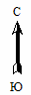 Масштаб 1:15000Используемые условные знаки и обозначения:Обозначения земельных участков, размеры которых не могут быть переданы в масштабе разделов графической части:Используемые условные знаки и обозначения:Обозначения земельных участков, размеры которых не могут быть переданы в масштабе разделов графической части:Используемые условные знаки и обозначения:Обозначения земельных участков, размеры которых не могут быть переданы в масштабе разделов графической части:Используемые условные знаки и обозначения:Обозначения земельных участков, размеры которых не могут быть переданы в масштабе разделов графической части:Обозначение точки земельных участков, имеющиеся в ГКН сведения о границе которых достаточны для определения ее положения на местности.Обозначение точки земельных участков, имеющиеся в ГКН сведения о границе которых не достаточны для определения ее положения на местности. Обозначение точки земельных участков, представляющих собой единое землепользование с преобладанием обособленных участков, имеющиеся в ГКН сведения о границах которых достаточны для определения их положения на местности.Обозначение точки ранее учтенных земельных участков, представляющих собой единое землепользование с преобладанием обособленных участков, имеющиеся в ГКН сведения о границах которых не достаточны для определения их положения на местности.Граница ранее учтенного земельного участка, представляющего собой единое землепользование с преобладанием условных участков, имеющиеся в ГКН сведения о границах которых достаточны для определения их положения на местности.Граница земельного участка, представляющего собой единое землепользование с преобладанием условных участков, имеющиеся в ГКН сведения о границах которых не достаточны для определения их положения на местности.Обозначения земельных участков, размеры которых могут быть переданы в масштабе разделов графической части:Обозначения земельных участков, размеры которых могут быть переданы в масштабе разделов графической части:Обозначения земельных участков, размеры которых могут быть переданы в масштабе разделов графической части:Характерная точка границы, сведения о которой не позволяют однозначно определить ее положение на местности.Характерная точка границы, сведения о которой позволяют однозначно определить ее положение на местности.Существующая часть границы земельных участков, имеющиеся в ГКН сведения о которой достаточны для определения ее местоположения.Вновь образованная часть границы земельных участков, сведения о которой достаточны для определения ее местоположения.Существующая часть границы земельных участков, имеющиеся сведения о которой не достаточны для определения ее местоположения.Вновь образованная часть границы земельных участков, сведения о которой не достаточны для определения ее местоположения.Базовая станция при спутниковых наблюдениях (GPS или ГЛОНАСС)Пункты опорной межевой сети (ОМС), (пункт ГГС)Пункты съемочного обоснования, созданные при проведении кадастровых работМежевые знаки, которые использовались в качестве опорной сети или съемочного обоснованияВнемасштабный площадной участок, границы которого установлены декларативноГраница субъекта Российской ФедерацииГраница муниципального образованияГраница кадастрового округаГраница кадастрового районаГраница кадастрового квартала